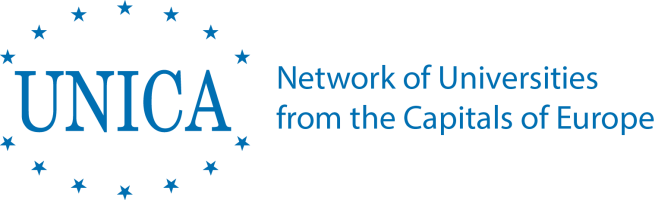 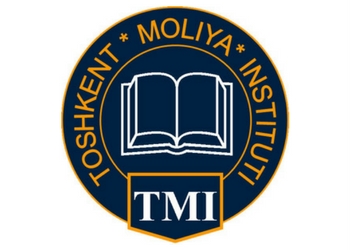 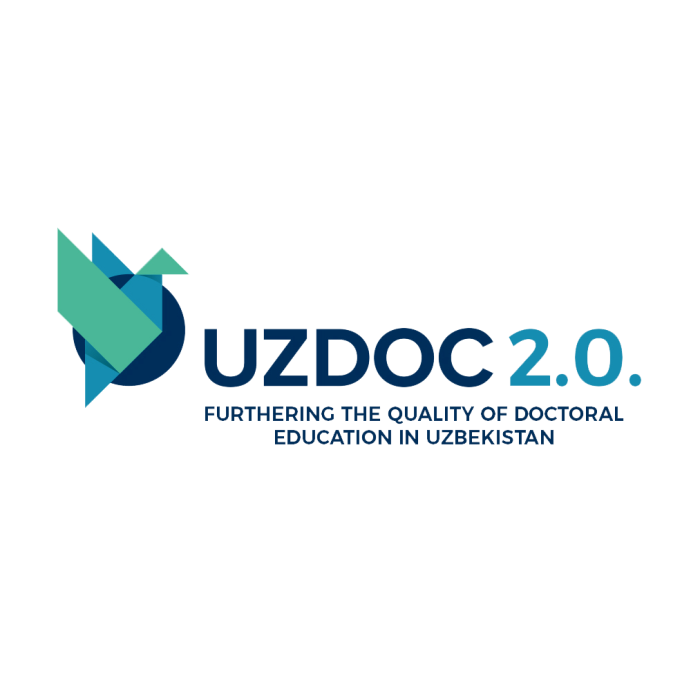 UZDOC 2.0. General Agenda  Budapest, Eotvos Lorand University (ELTE) 12 & 13 March 2019Agenda12 MarchMorningVisit doctoral school (more info will follow)Afternoon13 MarchKnowledge sharing event cf separate agenda - 9:00 to 17:00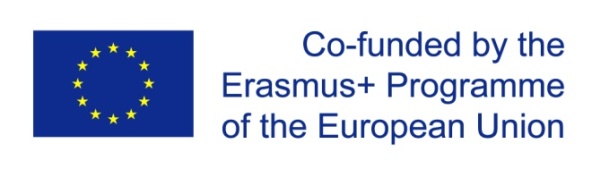 UZDOC 2.0.: Furthering the quality of doctoral education at Higher Education Institutions in Uzbekistan573703-EPP-1-2016-1-BE-EPPKA2-CBHE-SP (2016-3796)Programme as of 05/03/2019Programme as of 05/03/2019Venue: Faculty of Education and Psychology, ELTEAddress:Budapest, Kazinczy u. 23-27, 1075 HungaryReference point:   ASTORIA Subway13:00 – 14:15Registration & Lunch“Faculty of Education and Psychology”Kazinczy u. 23-2714:30 – 16:00Consortium meeting (see separate agenda)Part 116:00 – 16:30Coffee Break 16:30 – 18:00Consortium meetingPart 219:30 – 21:00Dinner“Kazimir “Kazinczy u. 34, 1075 